Использование нетрадиционных форм работы с родителями по созданию условий для   теплого нравственного климата между матерями и детьми.
В ноябре 2023 г.   музыкальным руководителем Майоровой Т. В. и воспитателем старшей  группы:  Поляковой Н.М  было проведено музыкальное- тематическое развлечение «Мамин день!». Целью данного совместного с родителями мероприятия было    воспитание чувства любви и уважения к своим мамам, раскрытия творческого потенциала детей  с ОВЗ. Хорошо была продумана активизация родителей: это участие в танцах, игре, конкурсах.  Во время развлечения дети вели себя непосредственно, свободно, раскованно.  Более естественно использовались навыки и умения, которыми они уже прочно овладели, проявлялся своеобразный артистизм, эстетичность в движениях, что имеет немаловажное значение для развития личности  ребенка с особыми образовательными потребностями.При проведении музыкально – тематического развлечения педагоги   использовали нетрадиционное оборудование и инвентарь.  Все это вызывало  у детей интерес, радость, желание двигаться, участвовать в празднике.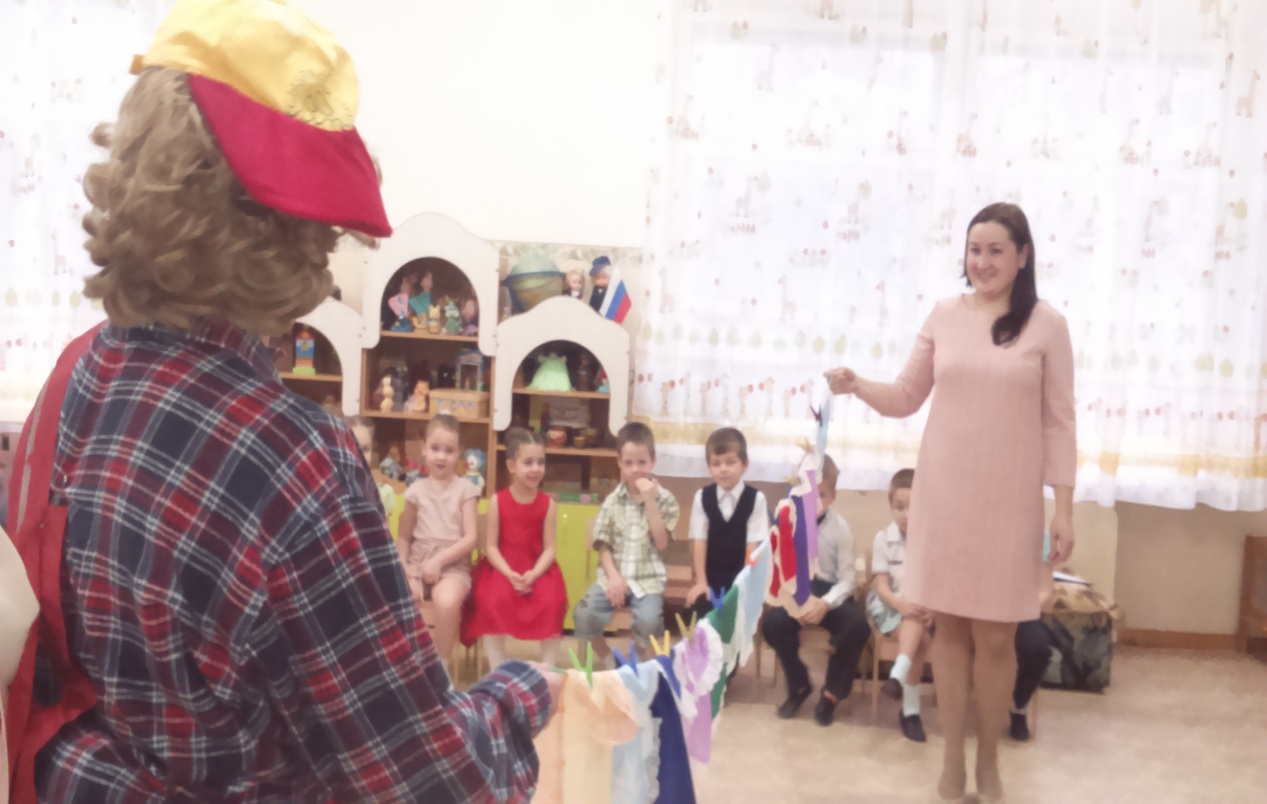 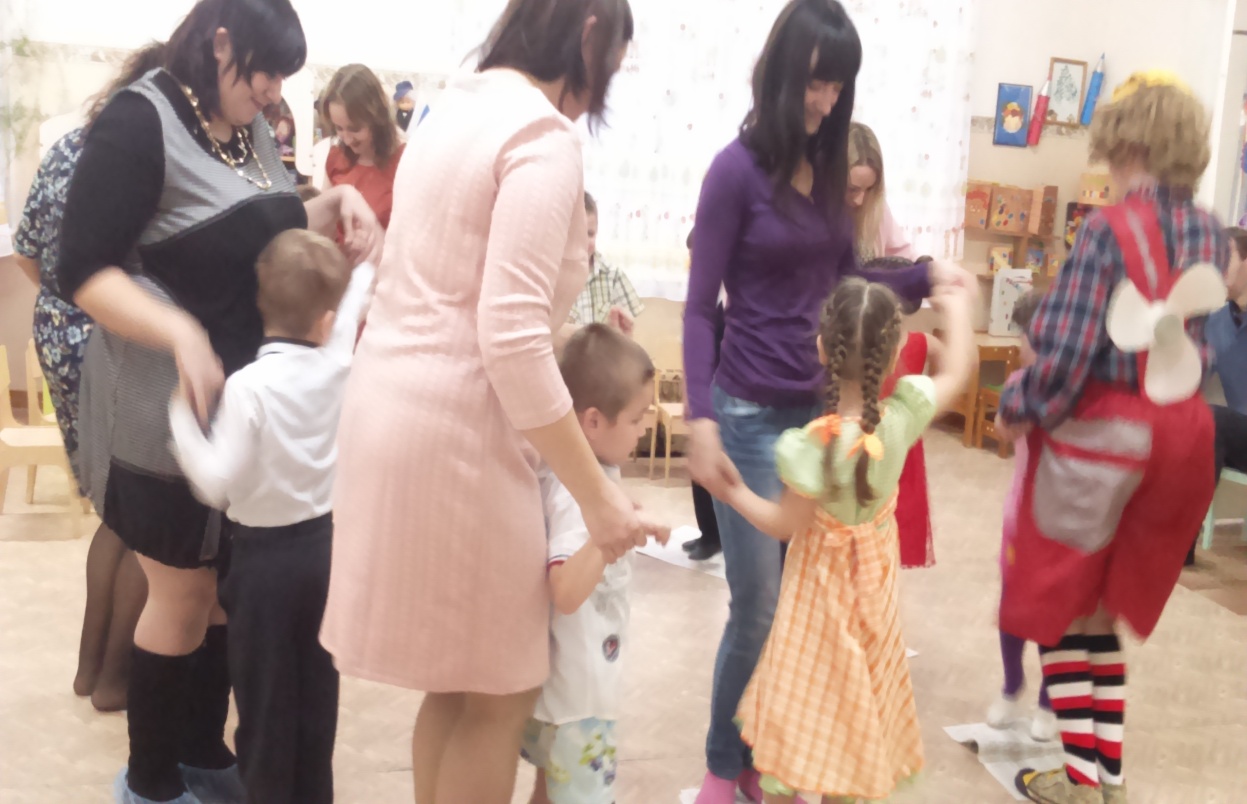 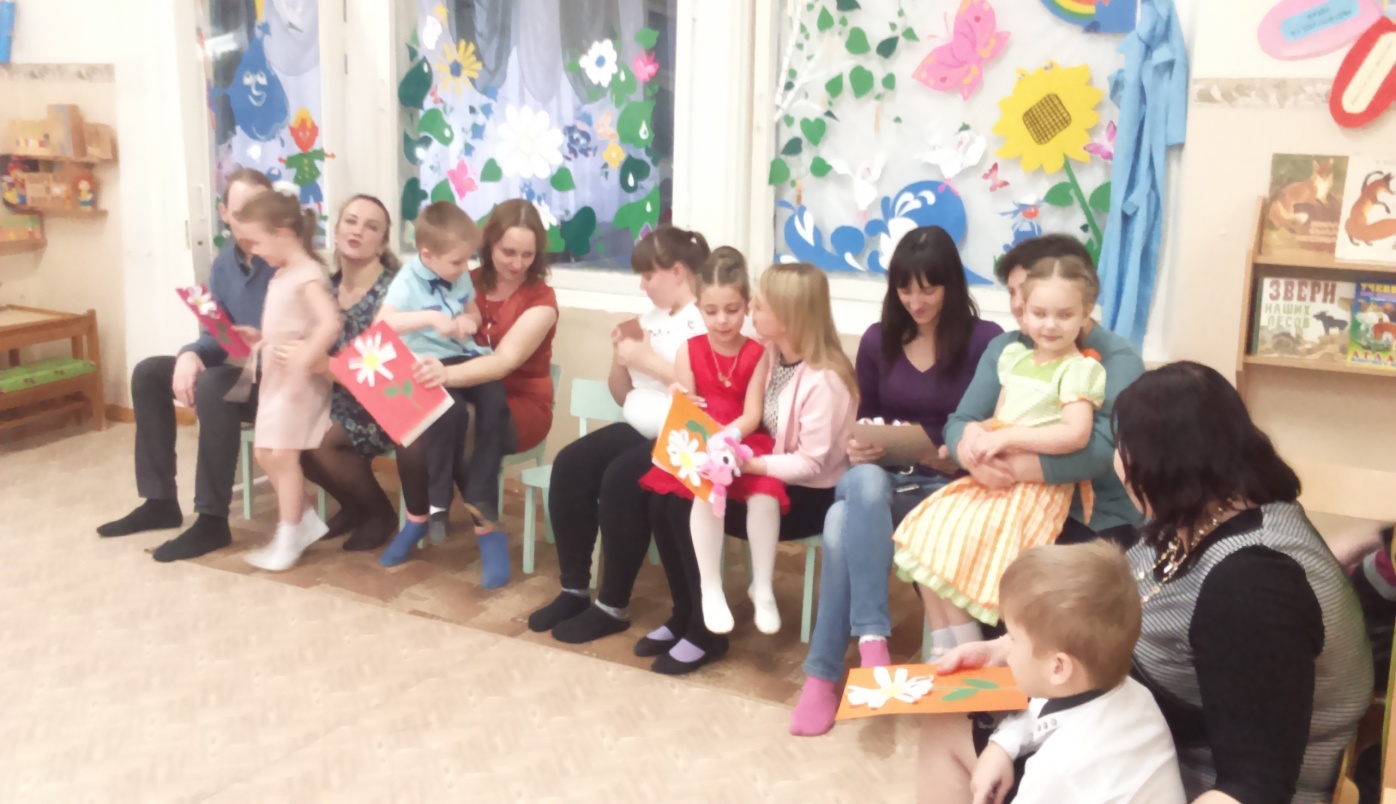 Музыкальный руководитель Майорова.Т.В. 